     Formulaire d’admission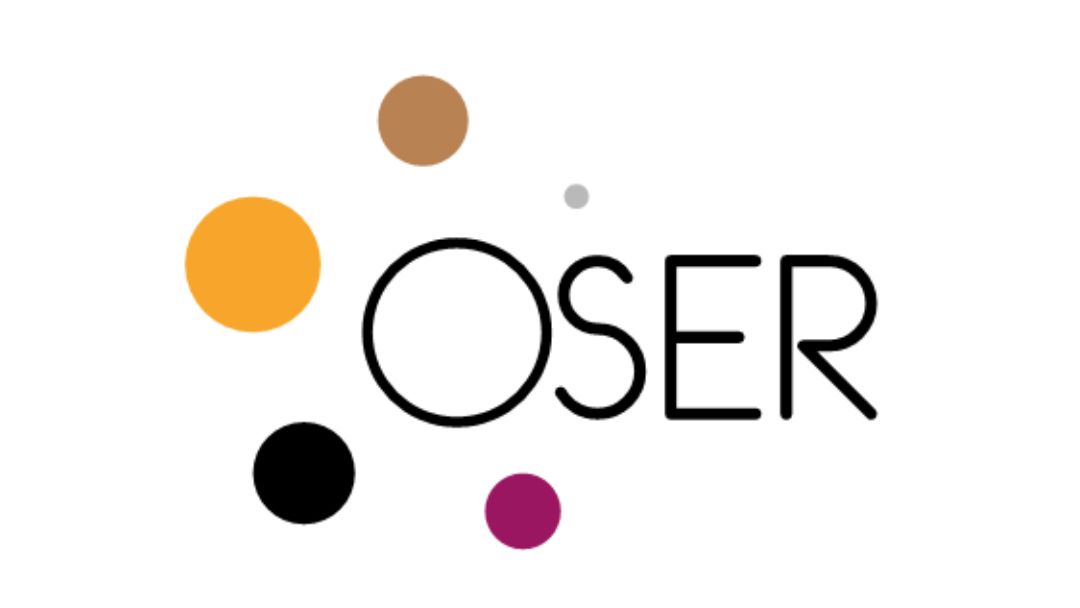 Si vous rencontrez une difficulté technique avec le formulaire du site oser.me et afin de transmettre votre demande manuellement aux adhérents d’OSER autorisés ou habilités, merci d’envoyer ce document complété avec les infos suivantes à reseau.oser@gmail.com Nom du travailleur social demandeur : Email : Téléphone : Service et département : Age du jeune : Description succincte de la situation (anonymisée) : 